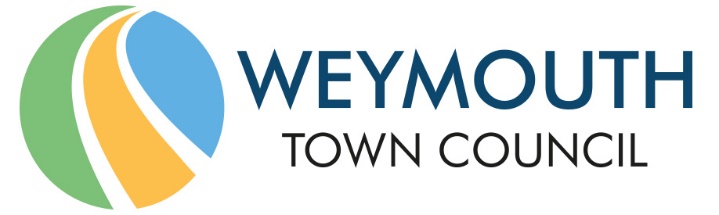 The New Town Hall, Commercial Road, Weymouth, Dorset, DT4 8NG01305 239839 - office@weymouthtowncouncil.gov.ukMinutes of MeetingMEETING:			Planning and Licensing CommitteeDATE & TIME:		Tuesday 1st November 2022 at 7.00pmPLACE:			Council Chamber, The New Town Hall, Commercial Road,				Weymouth, DT4 8NGMembers were asked to notify the Democratic Officer of any planning applications they wished to discuss by no later than midday the day prior to the meeting in order that they could be included in Item 5 of the agenda. PresentCouncillors:		Peter Dickenson (C)	Jon Orrell			Jan BergmanLucy Hamilton		David Northam		Tim YoungLuke Wakeling 		Apologies:		Ann Weaving 		Christine JamesOfficers: 		Charmaine Denny (Assistant Town Clerk)			Freya Stewkesbury (Democratic Services Officer)Members of the public and press: There was one member of the public in attendance.	 P00598 	Apologies for absence		Proposer: Cllr Bergman		Seconded: Cllr Wakeling		Apologies were unanimously approved for Cllr Ann Weaving and Cllr Christine James.P00599 	Declaration of Interests		There were no declarations of interest.P00600 	Minutes of the last meeting		Resolved:		Proposer: Cllr Northam           Seconder: Cllr Dickenson		Members voted unanimously in favour of agreeing the minutes of the last meeting held 		         on 4th October 2022 as a true and accurate record. P00601 	Public ParticipationMembers of the public were introduced and welcomed to the meeting. Item 11 was moved forwarded.P00602	Traffic Calming and Parking Restriction Requests from the public		Cllr Tony Ferrari and Dorset Councillor Louie O’Leary spoke in favour of this 			application. Request for Yellow Lines on Old Littlemoor RoadResolved:Proposer:  Cllr Bergman	       	Seconder: Cllr OrrellMembers voted unanimously in favour of the yellow lines. P00603 	Planning applications for discussionPlanning Applications received shortly before legal despatchMembers did not wish to discuss the following planning applications received shortly before publication of the agenda. Planning applications:P/VOC/2022/06488 : 51 Budmouth Avenue Weymouth DT3 6JP P/FUL/2022/05320 : 4 Waterloo Place Weymouth DT4 7NX P/LBC/2022/05321 : 4 Waterloo Place Weymouth DT4 7NX Resolved:Proposer: Cllr Wakeling		Seconder: Cllr YoungMembers voted unanimously in favour that:All items to be moved to Item 6, Planning Applications – no objection.  Please see minute number P00604 below.P00604 	Planning Applications – no comment Resolved:Proposer:  Cllr Orrell	       	Seconder: Cllr WakelingMembers voted unanimously in favour of returning a comment of “no objection” for the following:P/LBC/2022/05936 : 7-8 St Alban Street Weymouth Weymouth DT4 8BZ P/ADV/2022/05938 : 8B Coburg Place St Thomas Street Weymouth DT4 8HP P/VOC/2022/05628 : Little River Littlemead Weymouth Dorset DT3 5DL P/HOU/2022/05261 : 10 Church Street Weymouth Dorset DT3 5QB P/HOU/2022/06070 : 220 Preston Road Weymouth DT3 6BJ P/FUL/2022/06015 : 2 Allenby Flats Park Lane Weymouth DT4 7JP P/FUL/2022/06185 : 10 & 10a Hardwick Street & 41 Brownlow Street Weymouth P/HOU/2022/06237 : Markham House 140 Wyke Road Weymouth Dorset DT4 9QR P/HOU/2022/06149 : 26 Brunel Drive Weymouth Weymouth DT3 6NX P/FUL/2022/05308 : 1 St Mary Street Weymouth Dorset DT4 8PB P/LBC/2022/06142 : 7-8 St Alban Street Weymouth DT4 8BZ P/HOU/2022/06064 : 1 Barrow Rise Weymouth Weymouth DT4 9HJ P/FUL/2022/04378 : Flat 12 5-7 Dorchester Apartments Westerhall Road Weymouth DT4 7SZ P/LBC/2022/06378 : 3 William Street Weymouth DT4 7HF P/HOU/2022/06236 43 Dowman Place Weymouth DT4 9XR P/VOC/2022/06399 : Waterside Holiday Park Bowleaze Coveway Weymouth DT3 6PP P/HOU/2022/06108 : 16 Chafeys Avenue Weymouth DT4 0EQ P/HOU/2022/06507 : 6 Allberry Gardens Weymouth DT3 6SQ  P00605 	Planning Applications responded to under Delegated Powers (for information)None  P00606 	Licensing, Enforcement, Appeals & Phone MastsLicensing Application for Full New Premise License B&M Store, Unit 2, 6 Souter Way  Members noted the application which will be given the standard response.P00607 	Sitting Out License Applications – Standard Responses (for information)NoneP00608	Other Development ConsultationsNone	 P00609 	Traffic Regulation Orders (TROs)17 Avenue Road, Weymouth Resolved:Proposer:  Cllr Orrell	       	Seconder: Cllr NorthamMembers voted unanimously in favour to support the application. P00610	Information ItemsThe following information items were noted:P/NMA/2022/06020 3 Marley Close Weymouth Weymouth DT3 6DHP/NMA/2022/05991 1 Southfield Avenue Weymouth DT4 7QNP/CLP/2022/06027 40 Chalbury Close Weymouth Weymouth DT3 6LEP/PALH/2022/06588 72 Oakbury Drive Weymouth Weymouth DT3 6JGP/NMA/2022/06656 680 Dorchester Road Weymouth Weymouth DT3 5LDP00611	Neighbourhood Planning and Affordable Homes Update (Standing Item)		The following update was provided by Cllr Northam:Following the last Steering Group meeting on the 10th October the group have been finalising the Key Messages and Findings from the Surveys and Analysis by the Theme Groups and planning to engage the public on these between the 14th Nov and 5th Dec 2022 to provide a sense check ahead of developing the Draft Neighbourhood Plan in the New Year. It is recognised that there needs to be development in Weymouth alongside protection of valued community Local Greenspaces the way forward forms part of the content for the next public engagement, the content of this next engagement will be agreed at the next Steering Group on Monday 7th Nov in the Council Chamber at 7pm. If any council member, or member of the public would like to attend please contact us as below, to receive the Calling Notice. The results of the 2nd survey will be published this week on both the DCF Have Your Say website and the Town Council website. A meeting took place with Matt Piles, Hilary Jordan, Cllr David Walsh and Cllrs Northam and Dickenson and the town clerk on 28th October to discuss how to remediate the shortfall in Affordable Homes in Weymouth. This meeting was constructive with advice on how to include exception sites and site allocations in the Weymouth NP provided to help address the shortfall in Affordable Homes. It was recognised that land usage expressed in the TCMP may need to be modified to reflect modern shifts in business usage. A key recommendation was to meet with the Dorset Council Assets team to discuss how to avoid unnecessary differences between the emerging NP and the development strategy expressed in the LUF bids and EIZ response. In addition, to address which Dorset-owned sites in Weymouth could help address the Affordable Housing shortfall. This meeting will take place on Wednesday 2nd November.Thanks to all the councillors and members of the public who took part in the virtual tours of Weymouth, some very site-specific data has been collected which will help shape the Design Code for parts of the Central Area of Weymouth. More on this at the next update. A process and progress review is taking place with DLUHC tomorrow 2nd November. Please look out for notices and invitations relating to the next engagement on our website and social media. If any councillor or member of the public would like to contribute to the development of the neighbourhood plan and support the upcoming public engagement events please make contact via either the WTC office@weymouthtowncouncil.gov.uk or Neighbourhoo@weymouthtowncouncil.gov.ukP00612 	Emergency ItemsNoneCllr Dickenson thanked former councillor Graham Winter for the help and advice given to him regarding the planning and licensing committee. Meeting closed at 19:20N.B. The livestream of this meeting can be found on the Weymouth Town Council YouTube page.